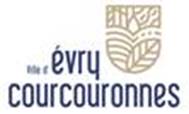 Mairie d’Evry-CourcouronnesDirection Générale des Services Techniques Hôtel de Ville - Place des Droits de l’Homme et du Citoyen – 91000 EVRY-COURCOURONNES 01.60.91.62.00: evrycourcouronnes@evrycourcouronnes.fr          Site : www.evrycourcouronnes.frDEMANDE D’AUTORISATION D’OCCUPATION DU DOMAINE PUBLIC( A transmettre à la Ville au plus tard 21 jours avant le début des travaux (sauf intervention d’urgence )ECHAFAUDAGE de PIED   ou  SUSPENDU                                     PALISSADE                                      GRUE MOBILE                                                                   DEPOT de MATERIAUX                                      BENNE à GRAVOIS                                            CANTONNEMENT de CHANTIER                        VEHICULE de DEMENAGEMENT                      Autre dispositif ..............................                        1. Identification du demandeur2.Identification DES TRAVAUX CONCERNES3. Dimensions du dispositif, caractéristiques, durée, Pour une sociétéNature : S.A.  S.A.R.L.  S.N.C.  Autre : |__|__|__|__|__|__|__|__|__|__|__|__|__|__|__|__|__|__|__|__|__|Raison sociale |__|__|__|__|__|__|__|__|__|__|__|__|__|__|__|__|__|__|__|__|__|__|__|__|__|__|__|__|__|__|__|__|__|__|Nom du déclarant (qualité du représentant) |__|__|__|__|__|__|__|__|__|__|__|__|__|__|__|__|__|__|__|__|__|__|__|__|__|__|__|__|Nom du redevable des droits de voirie |__|__|__|__|__|__|__|__|__|__|__|__|__|__|__|__|__|__|__|__|__|__|__|__|__|__|__|__|__|__|(si différent du déclarant)Prénom : |__|__|__|__|__|__|__|__|__|__|__|__|__|__|__|__|__|__|__|__|__|__|__|__|__|__|  Tél : |__|__| |__|__| |__|__| |__|__| |__|__|Adresse (siège social) |__|__|__|__|__|__|__|__|__|__|__|__|__|__|__|__|__|__|__|__|__|__|__|__|__|__|__|__|__|__|__|__|__|__|__|__|Localité   |__|__|__|__|__|__|__|__|__|__|__|__|__|__|__|__|__|__|__|__|__|__|__|__|__|__|__|__|__|__| Code postal : |__|__|__|__|__|Adresse e-mail   |__|__|__|__|__|__|__|__|__|__|__|__|__|__|__|__|__|__|__|__|__|__|__|__|__|__|__|__|__|__|__|__|__|__|__|__|__|__|Propriétaire du dispositif / Nom |__|__|__|__|__|__|__|__|__|__|__|__|__|__|__|__|__|__|__|__|__|__|__|__|__|__|__|__|__|__|__|__|Adresse  |__|__|__|__|__|__|__|__|__|__|__|__|__|__|__|__|__|__|__|__|__|__|__|__|__|__|__|__|__|__|__|__|__|__|__|__|__|__|__|__|Localité   |__|__|__|__|__|__|__|__|__|__|__|__|__|__|__|__|__|__|__|__|__|__|__|__|__|__|__|__|__|__| Code postal |__|__|__|__|__|N° R.C.S. ou R.M.    |__|__|__|__|__|__|__|__|__|__|__|__|__|Nom du déclarant (qualité du représentant) |__|__|__|__|__|__|__|__|__|__|__|__|__|__|__|__|__|__|__|__|__|__|__|__|__|__|__|__|Nom du redevable des droits de voirie |__|__|__|__|__|__|__|__|__|__|__|__|__|__|__|__|__|__|__|__|__|__|__|__|__|__|__|__|__|__|(si différent du déclarant)Prénom : |__|__|__|__|__|__|__|__|__|__|__|__|__|__|__|__|__|__|__|__|__|__|__|__|__|__|  Tél : |__|__| |__|__| |__|__| |__|__| |__|__|Adresse (siège social) |__|__|__|__|__|__|__|__|__|__|__|__|__|__|__|__|__|__|__|__|__|__|__|__|__|__|__|__|__|__|__|__|__|__|__|__|Localité   |__|__|__|__|__|__|__|__|__|__|__|__|__|__|__|__|__|__|__|__|__|__|__|__|__|__|__|__|__|__| Code postal : |__|__|__|__|__|Adresse e-mail   |__|__|__|__|__|__|__|__|__|__|__|__|__|__|__|__|__|__|__|__|__|__|__|__|__|__|__|__|__|__|__|__|__|__|__|__|__|__|Propriétaire du dispositif / Nom |__|__|__|__|__|__|__|__|__|__|__|__|__|__|__|__|__|__|__|__|__|__|__|__|__|__|__|__|__|__|__|__|Adresse  |__|__|__|__|__|__|__|__|__|__|__|__|__|__|__|__|__|__|__|__|__|__|__|__|__|__|__|__|__|__|__|__|__|__|__|__|__|__|__|__|Localité   |__|__|__|__|__|__|__|__|__|__|__|__|__|__|__|__|__|__|__|__|__|__|__|__|__|__|__|__|__|__| Code postal |__|__|__|__|__|N° R.C.S. ou R.M.    |__|__|__|__|__|__|__|__|__|__|__|__|__|Adresse concernée par le stationnement   |__|__|__|__|__|__|__|__|__|__|__|__|__|__|__|__|__|__|__|__|__|__|__|__|__|__|__|__|__|ou la pose du dispositif,                              |__|__|__|__|__|__|__|__|__|__|__|__|__|__|__|__|__|__|__|__|__|__|__|__|__|__|__|__|__|Nature des travaux nécessitant le           |__|__|__|__|__|__|__|__|__|__|__|__|__|__|__|__|__|__|__|__|__|__|__|__|__|__|__|__|__|stationnement ou la pose du dispositif,   |__|__|__|__|__|__|__|__|__|__|__|__|__|__|__|__|__|__|__|__|__|__|__|__|__|__|__|__|__|                                                                     Autorisation d’urbanisme liée aux travaux :   Permis de construire     Déclaration de travaux      Ravalement        N°  |__|__|__|    |__|__|__|__|__|__|__|__|__|__|__|__|__|__|__|__|__|__|__|__|__|__|__|__|__|__|__|__|__|       N°  |__|__|__|    |__|__|__|__|__|__|__|__|__|__|__|__|__|__|__|__|__|__|__|__|__|__|__|__|__|__|__|__|__|Longueur :   |__|__|__|__| mètres       Saillie sur la voie publique (largeur) : |__|__|__| mètres    Hauteur : |__|__|__| mètres      Surface m² : |__|__|__|               Type de barrières : Ville de Paris   Héras   Autres   |__|__|__|__|__|__|__|__|Durée de l’occupation sur la voie publique : |__|__|__|__|       Jour(s)    Semaine(s)     Mois  Date stationnement ou pose du dispositif : |__|__| |__|__| |__|__|__|__| Fin de stationnement, dépose: |__|__| |__|__| |__|__|__|__|Joindre un plan d’installationJe m’engage à respecter les dimensions qui me seront autorisées, à me conformer strictement au règlement des autorisations d’occupation, à acquitter la redevance correspondante et à supprimer cette installation lorsque l’Administration le jugera utile.   A …………………………………   Le ……………………………….   (Signature précédée des mots ‘Lu et approuvé’)